График предварительных собраний по ППМИ – 2023                         Уважаемые жители деревни Татарский Нагадак!
Приглашаем вас на предварительные собрания по Программе поддержки местных инициатив в 2023 году (ППМИ – 2023):
В пятницу, 18 ноября         в 14.00 в здании МБОУ Нагадакская СОШ;
         в 15.00 возле магазина Райпо.
 В субботу,27 ноября          в 19.30 в здании Нагадакского СДК.Просим всех жителей активно участвовать.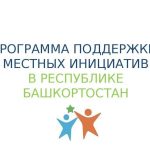 